Fig. 3a.  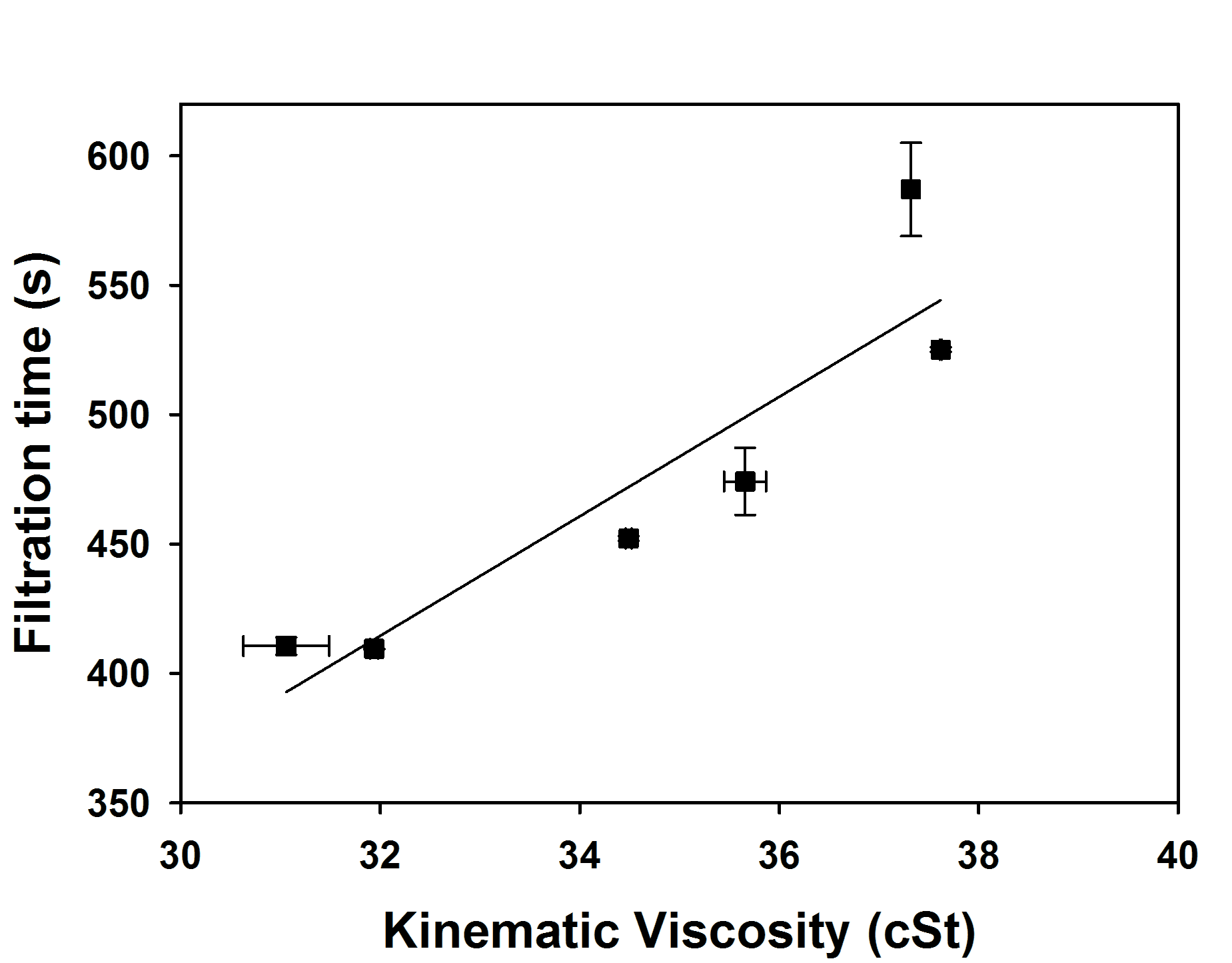 Fig. 3b.  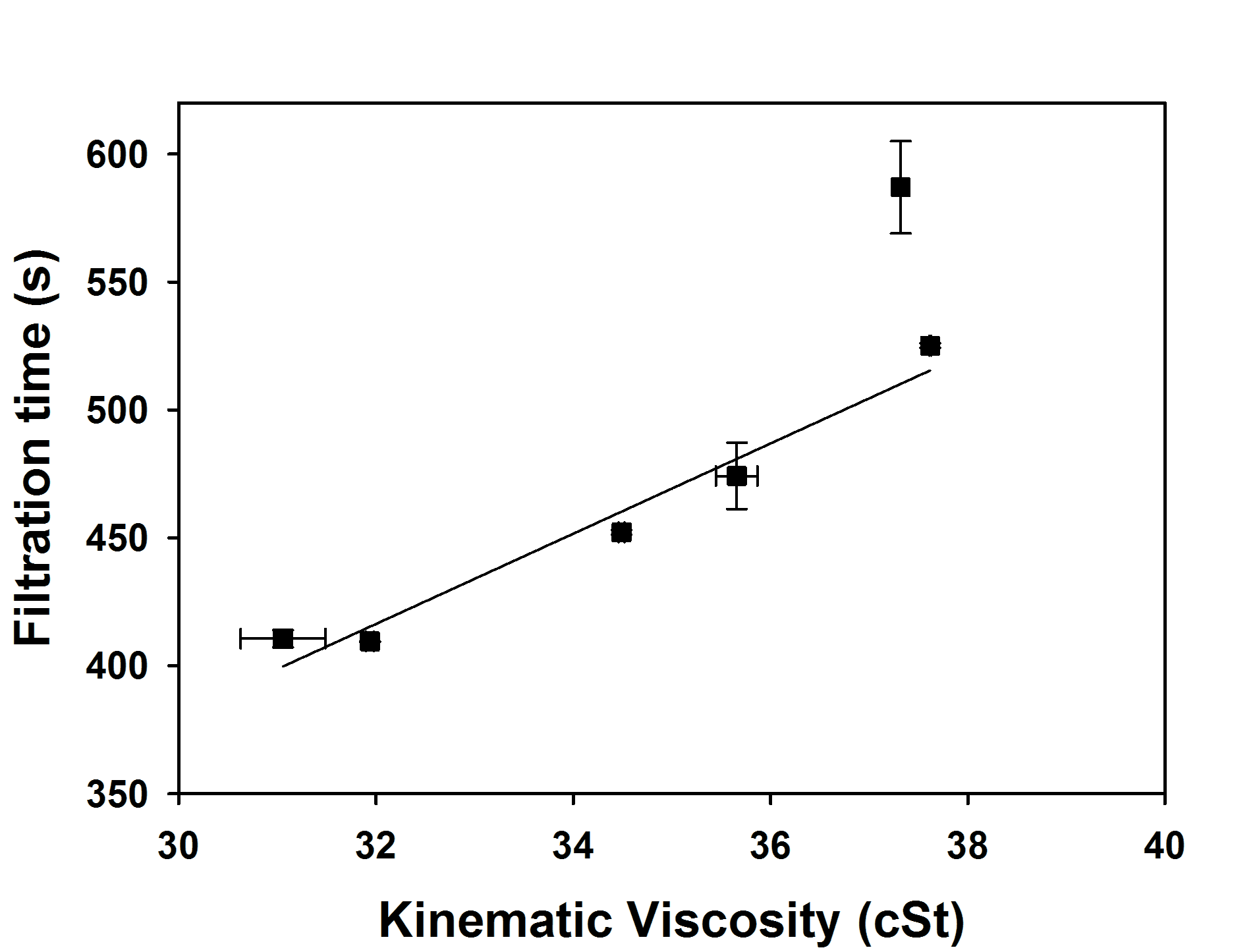 